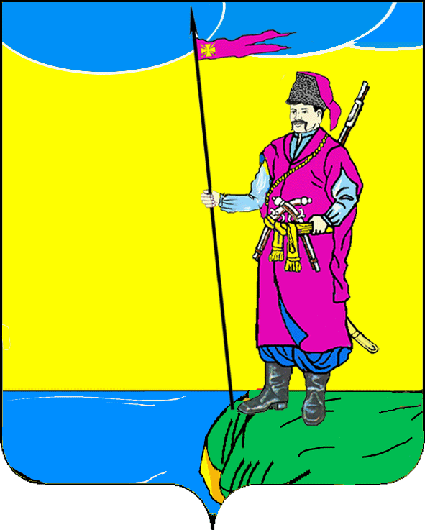 АДМИНИСТРАЦИИ ПЛАСТУНОВСКОГО СЕЛЬСКОГО ПОСЕЛЕНИЯ ДИНСКОГО РАЙОНАПОСТАНОВЛЕНИЕот 13.11.2020 г. 										№ 257станица ПластуновскаяО внесении изменений в постановление администрации Пластуновского сельского поселения Динского района от 13.11.2017 № 261 «Об утверждении муниципальной программы Пластуновского сельского поселения Динского района «Управление муниципальным имуществом»В целях рационального управления муниципальным имуществом  Пластуновского сельского поселения Динского района, в соответствии с постановлением администрации Пластуновского сельского поселения Динского района от 1 августа 2014 года № 257 «Об утверждении Порядка принятия решения о разработке, формирования, реализации и оценки эффективности реализации муниципальных программ муниципального образования Пластуновское сельское поселение Динского района» (с изменениями от 05.08.2015 г. № 366; от 18.08.2016 г. № 336; от 16.06.2017 г. № 116), на основании статьи 59 Устава Пластуновского сельского поселения Динского района, п о с т а н о в л я ю:1. Внести следующие изменения в постановление администрации Пластуновского сельского поселения Динского района от 13.11.2017 № 261 «Об утверждении муниципальной программы Пластуновского сельского поселения Динского района «Управление муниципальным имуществом»»:1.1 наименование постановления администрации Пластуновского сельского поселения Динского района от 13.11.2017 № 261 «Об утверждении муниципальной программы Пластуновского сельского поселения Динского района «Управление муниципальным имуществом»» изложить в новой редакции:«Об утверждении муниципальной программы Пластуновского сельского поселения Динского района «Управление муниципальным имуществом»» Срок реализации муниципальной программы 2018-2024 год».1.2. пункт 1 постановления администрации Пластуновского сельского поселения Динского района от 13.11.2017 № 261 «Об утверждении муниципальной программы Пластуновского сельского поселения Динского района «Управление муниципальным имуществом» изложить в новой редакции:«1. Утвердить муниципальную программу Пластуновского сельского поселения Динского района «Управление муниципальным имуществом» на 2018-2024 годы (далее – Программа) (прилагается).»1.3 Внести следующие изменения в приложение к постановлению администрации Пластуновского сельского поселения Динского района от 13.11.2017 № 261 «Об утверждении муниципальной программы Пластуновского сельского поселения Динского района «Управление муниципальным имуществом», изложив приложение в новой редакции (прилагается).3. Общему отделу администрации Пластуновского сельского поселения (Шиляева) опубликовать настоящее постановление и разместить на официальном сайте Пластуновского сельского поселения в информационно-телекоммуникационной сети «Интернет» (вкладка «Документы», раздел «Бюджетные программы», подраздел «Муниципальные программы»). 4. Контроль за выполнением настоящего постановления оставляю за собой.5. Настоящее постановление вступает в силу со дня его официального опубликования.Глава Пластуновского сельского поселения								С.К.ОлейникПРИЛОЖЕНИЕ УТВЕРЖДЕНОпостановлением администрацииПластуновского сельского поселенияот 13.11.2020 г. № 257Муниципальная программа  Пластуновского сельского поселения Динского района«Управление муниципальным имуществом»ПАСПОРТмуниципальной программы Пластуновского сельского поселения Динского района«Управление муниципальным имуществом»1. Характеристика текущего состояния и основные проблемы в сфере реализации муниципальной программыСтратегической задачей муниципальной политики в области имущественных отношений является достижение оптимального состава муниципального имущества и действенное управление объектами муниципальной собственности.Анализ состояния и структуры муниципального имущества Пластуновского сельского поселения Динского района показывает, что в собственности муниципального образования еще находится имущество, право на которое не зарегистрировано в соответствии № 218-ФЗ «О государственной регистрации недвижимости».В связи с этим необходимо проведение мероприятий по оптимизации структуры муниципального имущества Пластуновского сельского поселения Динского района и ее приведению в соответствие с требованиями Федерального закона N 218-ФЗ.Приватизация муниципального имущества Пластуновского сельского поселения Динского района осуществляется в соответствии с Федеральным законом от 21.12.2001 N 178-ФЗ «О приватизации государственного и муниципального имущества». Необходимо отметить, что в сфере управления и распоряжения муниципальной собственностью необходимо:- обеспечить поступление прямых и косвенных доходов в бюджет на основе эффективного управления муниципальным имуществом.Решение вышеуказанных задач в сфере управления муниципальным имуществом Пластуновского сельского поселения Динского района целесообразно осуществлять программно-целевым методом на ведомственном уровне путем:- инвентаризации муниципального имущества и государственной регистрации права муниципальной собственности в порядке, установленном действующим законодательством Российской Федерации;- предоставления муниципального имущества в пользование за плату;- приватизации муниципального имущества.Продолжается работа по включению в Реестр муниципального имущества сведений об объектах, бесхозяйного имущества, брошенного имущества или имущества, от которого отказался собственник.Осуществляется работа с субъектами малого и среднего предпринимательства, арендующими нежилые помещения, в том числе находящиеся в хозяйственном ведении муниципальных казенных учреждений, по вопросам заключения договоров аренды нежилых помещений на новый срок, а также их возмездному отчуждению.Необходимость решения проблем в рамках муниципальной программы муниципального образования Пластуновское сельское поселение «Управление муниципальным имуществом» (далее - Программа) обусловлена их взаимосвязью, что требует координируемого выполнения разнородных мероприятий правового, организационного и технологического характера.Реализация мероприятий Программы позволит ежегодно обеспечить:увеличение количества сформированных земельных участков под объектами муниципальной собственности до 100%, что обеспечит получение лицензии для осуществления деятельности муниципальными учреждениями;повышение качества подготовки исходно-разрешительной документации для предоставления земельных участков путем проведения торгов, что приведет к пополнению местного бюджета (бюджета муниципального образования Пластуновское сельское поселение Динского района) до 100%;повышение достоверности отражения информации об объектах муниципальной собственности в Реестре муниципального имущества, Едином государственном реестре прав на недвижимое имущество и сделок с ним, Государственном кадастре недвижимости до 5%;укрепление материально-финансовой базы муниципального образования Пластуновское сельское поселение Динского района;приумножение движимого и недвижимого имущества, используемого для социально-экономического развития муниципального образования Пластуновское сельское поселение Динского района;увеличение доходной части местного бюджета (бюджета муниципального образования Пластуновское сельское поселение Динского района);определение стоимости муниципального имущества и имущества, приобретаемого либо планируемого к приобретению в муниципальную собственность муниципального образования Пластуновское сельское поселение Динского района, что обеспечит эффективное управление и распоряжение муниципальным имуществом до 100%, и, как следствие, приведет к пополнению местного бюджета (бюджета муниципального образования Пластуновское сельское поселение Динского района).2. Цели, задачи и целевые показатели, сроки и этапы реализации муниципальной программыЦелью муниципальной программы является повышение эффективности управления муниципальным имуществом для выполнения функций органами местного самоуправления, в том числе отчуждение имущества, востребованного в коммерческом обороте; прирост материального резерва, выражающийся в увеличении показателей поступления в муниципальную собственность иного имущества (бесхозяйное (брошенное) имущество); увеличение доходов бюджета поселения на основе эффективного управления муниципальным имуществом.Для достижения указанной цели должны быть решены следующие основные задачи: - достижение оптимального состава муниципального имущества и его мониторинг, обеспечивающий механизм сбора, консолидации и представление информации для принятия и анализа решений в отношении муниципального имущества;- действенное управление объектами муниципальной собственности, в том числе закрепленными за муниципальными унитарными предприятиями (учреждениями);- обеспечение полного и своевременного учета муниципального имущества;- пополнение доходов местного бюджета (бюджета муниципального образования Пластуновское сельское поселение);- регистрации права собственности;- обеспечение пополнения, обновления материального запаса, составляющего казну муниципального имущества, а также имущества, обремененного вещным правом. Срок реализации программы – 2018-2024 годы.ЦЕЛИ, ЗАДАЧИ И ЦЕЛЕВЫЕ ПОКАЗАТЕЛИ МУНИЦИПАЛЬНОЙ ПРОГРАММЫПластуновского сельского поселения Динского района«Управление муниципальным имуществом»3. Перечень мероприятий муниципальной программы Пластуновского сельского поселения Динского района «Управление муниципальным имуществом»(тыс. рублей)4. Обоснование ресурсного обеспечения муниципальной программыФинансирование мероприятий муниципальной программы предусматривается осуществлять за счет средств местного бюджета.общий объем финансирования – 3 916,6 тыс. рублей, в том числе по годам:2018 год – 155,0 тыс. рублей;2019 год – 540,0 тыс. рублей;2020 год – 421,6 тыс. рублей;2021 год – 1 300,0 тыс. рублей;2022 год – 1 300,0 тыс. рублей;2023 год – 100,0 тыс. рублей;2024 год – 100,0 тыс. рублей;из них:из средств местного бюджета –3 916,6 тыс. рублей, в том числе по годам:2018 год – 155,0 тыс. рублей;2019 год – 540,0 тыс. рублей;2020 год – 421,6 тыс. рублей;2021 год – 1 300,0 тыс. рублей;2022 год – 1 300,0 тыс. рублей;2023 год – 100,0 тыс. рублей;2024 год – 100,0 тыс. рублей;Расчет ресурсного обеспечения выполнен на основании смет расходов, бюджетных смет, коммерческих предложений.Объемы финансирования муниципальной программы могут уточняться в соответствии с решениями о бюджете Пластуновского сельского поселения Динского района и законом Краснодарского края о краевом бюджете.5. Методика оценки эффективности реализации муниципальной программы5.1. Оценка эффективности реализации муниципальной программы проводится ежегодно. Результаты оценки эффективности реализации муниципальной программы представляются ее координатором в составе ежегодного доклада о ходе реализации муниципальной программы и оценке эффективности ее реализации.5.2. Оценка эффективности реализации муниципальной программы включает:оценку степени реализации мероприятий программы и достижения ожидаемых непосредственных результатов их реализации;оценку степени соответствия запланированному уровню расходов;оценку эффективности использования финансовых средств;оценку степени достижения целей и решения задач муниципальной программы;5.3. Оценка степени реализации мероприятий программы и достижения ожидаемых непосредственных результатов их реализации5.3.1. Степень реализации мероприятий оценивается как доля мероприятий выполненных в полном объеме по следующей формуле:СРм = Мв / М, где:									(1)СРм - степень реализации мероприятий;Мв - количество мероприятий, выполненных в полном объеме, из числа мероприятий, запланированных к реализации в отчетном году;М - общее количество мероприятий, запланированных к реализации в отчетном году.5.3.2. Мероприятие может считаться выполненным в полном объеме при достижении следующих результатов:- мероприятие, результаты которого оцениваются на основании числовых (в абсолютных или относительных величинах) значений показателя непосредственного результата реализации мероприятия (далее - результат), считается выполненным в полном объеме, если фактически достигнутое его значение составляет не менее 95% от запланированного и не хуже, чем значение показателя результата, достигнутое в году, предшествующем отчетному, с учетом корректировки объемов финансирования по мероприятию.Выполнение данного условия подразумевает, что в случае, если степень достижения показателя результата составляет менее 100%, проводится сопоставление значений показателя результата, достигнутого в отчетном году, со значением данного показателя результата, достигнутого в году, предшествующем отчетному. В случае ухудшения значения показателя результата по сравнению с предыдущим периодом (то есть при снижении значения показателя результата, желаемой тенденцией развития которого является рост, и при росте значения показателя результата, желаемой тенденцией развития которого является снижение), проводится сопоставление темпов роста данного показателя результата с темпами роста объемов расходов по рассматриваемому мероприятию. При этом мероприятие может считаться выполненным только в случае, если темпы ухудшения значений показателя результата ниже темпов сокращения расходов на реализацию мероприятия (например, допускается снижение на 1% значения показателя результата, если расходы сократились не менее чем на 1% в отчетном году по сравнению с годом, предшествующим отчетному.В том случае, когда для описания результатов реализации мероприятия используется несколько показателей, для оценки степени реализации мероприятия используется среднее арифметическое значение отношений фактических значений показателей к запланированным значениям, выраженное в процентах.- мероприятие, предусматривающее оказание муниципальных услуг (выполнение работ) на основании муниципальных заданий, финансовое обеспечение которых осуществляется за счет средств бюджета поселения, считается выполненным в полном объеме в случае выполнения сводных показателей муниципальных заданий по объему (качеству) муниципальных услуг (работ) в соответствии с:соглашением о порядке и условиях предоставления субсидии на финансовое обеспечение выполнения муниципального задания, заключаемого муниципальным бюджетным или муниципальным автономным учреждением муниципального образования Пластуновское сельское поселение Динского района;показателями бюджетной сметы муниципального казенного учреждения муниципального образования Пластуновское сельское поселение Динского района.- по иным мероприятиям результаты реализации могут оцениваться как достижение или не достижение качественного результата.5.4. Оценка степени соответствия запланированному уровню расходов.5.4.1. Степень соответствия запланированному уровню расходов оценивается как отношение фактически произведенных в отчетном году расходов на их реализацию к плановым значениям по следующей формуле:ССуз = Зф / Зп, где:									(2)ССуз - степень соответствия запланированному уровню расходов;Зф - фактические расходы на реализацию в отчетном году;Зп - объемы финансовых средств, предусмотренные на реализацию программы на отчетный год в соответствии с действующей на момент проведения оценки эффективности реализации редакцией муниципальной программы.5.4.2. С учетом специфики конкретной муниципальной программы в методике оценки эффективности реализации муниципальной программы предусматриваются в составе показателя «степень соответствия запланированному уровню расходов» либо бюджетные расходы, либо расходы из всех источников (при наличии внебюджетных средств).5.5. Оценка эффективности использования финансовых средств.5.5.1. Эффективность использования финансовых средств рассчитывается как отношение степени реализации мероприятий к степени соответствия запланированному уровню расходов по следующей формуле:Эис = СРм / ССуз, где:								(3)Эис - эффективность использования финансовых средств;СРм - степень реализации мероприятий (1);ССуз - степень соответствия запланированному уровню расходов (2).5.6. Оценка степени достижения целей и решения задач муниципальной программы.5.6.1. Для оценки степени достижения целей и решения задач (далее - степень реализации) муниципальной программы определяется степень достижения плановых значений каждого целевого показателя, характеризующего цели и задачи муниципальной программы.5.6.2. Степень достижения планового значения целевого показателя, характеризующего цели и задачи муниципальной программы, рассчитывается по следующим формулам:для целевых показателей, желаемой тенденцией развития которых является увеличение значений:СДмппз = ЗПмпф / ЗПмпп,								(4)для целевых показателей, желаемой тенденцией развития которых является снижение значений:СДмппз = ЗПмпп / ЗПмпф, где:						(4-1)СДмппз - степень достижения планового значения целевого показателя, характеризующего цели и задачи муниципальной программы;ЗПмпф - значение целевого показателя, характеризующего цели и задачи муниципальной программы, фактически достигнутое на конец отчетного периода;ЗПмпп - плановое значение целевого показателя, характеризующего цели и задачи муниципальной программы.5.6.3. Степень реализации муниципальной программы рассчитывается по формуле:СРмп = (СДмппз1 + СДмппз2 + … + СДмппзm) / m, где:			(5)СРмп - степень реализации муниципальной программы;СДмппз - степень достижения планового значения целевого показателя, характеризующего цели и задачи муниципальной программы ((4), (4-1));m - количество целевых показателей, характеризующих цели и задачи муниципальной программы.При использовании данной формулы в случаях, если СДмппз>1, его значение принимается равным 1.При оценке степени реализации муниципальной программы координатором муниципальной программы могут определяться коэффициенты значимости отдельных целевых показателей. При использовании коэффициентов значимости приведенная выше формула преобразуется в следующую:СРмп = СДмппз1*k1 + СДмппз2*k2 + …+ СДмппзm*ki, где:	 (5-1)k1, k2, …, ki – коэффициенты значимости целевых показателей (удельный вес, отражающий значимость целевого показателя). Сумма коэффициентов значимости равна 1;i – количество коэффициентов значимости (равно количеству целевых показателей).5.7. Оценка эффективности реализации муниципальной программы5.7.1. Эффективность реализации муниципальной программы оценивается в зависимости от значений оценки степени реализации муниципальной программы и оценки эффективности использования финансовых средств по следующей формуле:ЭРмп = СРмп * Эис=1*1=1, где:						 (6)ЭРмп - эффективность реализации программы;СРмп - степень реализации программы (5);Эис - эффективность использования финансовых средств (3).5.7.2. Эффективность реализации муниципальной программы признается высокой в случае, если значение ЭРмп составляет не менее 0,90.Эффективность реализации муниципальной программы признается средней в случае, если значение ЭРмп, составляет не менее 0,80.Эффективность реализации муниципальной программы признается удовлетворительной в случае, если значение ЭРмп составляет не менее 0,70.В остальных случаях эффективность реализации муниципальной программы признается неудовлетворительной.6. Механизм реализации муниципальной программы и контроль за ее выполнениемТекущее управление муниципальной программы осуществляет администрация Пластуновского сельского поселения Динского района (далее - координатор муниципальной программы).Координатор муниципальной программы в процессе реализации муниципальной программы:обеспечивает проведение общественных обсуждений по проекту муниципальной программы;представляет в финансовый отдел администрации Пластуновского сельского поселения отчетность, необходимую для осуществления контроля за реализацией муниципальной программы;обеспечивает государственную регистрацию муниципальной программы в федеральном государственном реестре документов стратегического планирования в порядке и сроки, установленные Правительством Российской Федерации, с учетом требований законодательства Российской Федерации о государственной, коммерческой, служебной и иной охраняемой законом тайне;обеспечивает разработку муниципальной программы, ее согласование с участниками муниципальной программы;формирует структуру муниципальной программы и перечень участников муниципальной программы;организует реализацию муниципальной программы, координацию участников муниципальной программы;разрабатывает в пределах своих полномочий проекты муниципальных правовых актов, необходимых для выполнения муниципальной программы;принимает решение о необходимости внесения в установленном порядке изменений в муниципальную программу;несет ответственность за достижение целевых показателей муниципальной программы;осуществляет подготовку предложений по объемам и источникам финансирования реализации муниципальной программы на основании предложений участников муниципальной программы;осуществляет мониторинг реализации муниципальной программы и анализ отчетности, представляемой участниками муниципальной программы;участвует в привлечении средств краевого бюджета для выполнения мероприятий муниципальной программы;разрабатывает формы отчетности для участников муниципальной программы, необходимые для осуществления контроля за выполнением муниципальной программы, устанавливает сроки их предоставления;ежегодно проводит оценку эффективности муниципальной программы;готовит ежегодный доклад о ходе реализации муниципальной программы и оценке эффективности ее реализации (далее – доклад о ходе реализации муниципальной программы);представляет ежегодный доклад о ходе реализации муниципальной программы до 1 марта года, следующего за отчетным, в финансовый отдел администрации Пластуновского сельского поселения;организует информационную и разъяснительную работу, направленную на освещение целей и задач муниципальной программы в печатных средствах массовой информации, на официальном сайте;обеспечивает размещение на официальном сайте утвержденной муниципальной программы в актуальной редакции, а также информации о ходе реализации и достигнутых результатах муниципальной программы;осуществляет иные полномочия, установленные программой.Действие муниципальной программы прекращается по выполнению в установленные в ней сроки мероприятий подпрограмм, а также при досрочном их выполнении.Муниципальный заказчик:заключает муниципальные контракты в установленном законодательством порядке согласно Федеральному закону от 5 апреля 2013 года № 44-ФЗ «О контрактной системе в сфере закупок товаров, работ, услуг для обеспечения государственных и муниципальных нужд»;проводит анализ выполнения мероприятия;несет ответственность за нецелевое и неэффективное использование выделенных в распоряжение бюджетных средств;осуществляет согласование с участниками муниципальной программы (подпрограммы) возможных  сроков выполнения мероприятия, предложений по объемам и источникам финансирования;формирует бюджетные заявки на финансирование мероприятия подпрограммы, а также осуществляет иные полномочия, установленные муниципальной программой (подпрограммой).Главный распорядитель (распределитель) бюджетных средств в пределах полномочий, установленных бюджетным законодательством Российской Федерации:обеспечивает результативность, адресность и целевой характер использования бюджетных средств, в соответствии с утвержденными ему бюджетными ассигнованиями и лимитами бюджетных обязательств;осуществляет иные полномочия, установленные бюджетным законодательством Российской Федерации.Исполнитель:обеспечивает реализацию мероприятия и проводит анализ его выполнения;представляет координатору муниципальной программы (подпрограммы) отчетность о результатах выполнения мероприятия подпрограммы ежеквартально, до 10 числа, следующего за отчетным периодом;осуществляет иные полномочия, установленные муниципальной программой (подпрограммой).Контроль за ходом выполнения муниципальной программы осуществляет Совет Пластуновского сельского поселения Динского района.Главный специалист отдела ЖКХ,земельных и имущественных отношенийадминистрации Пластуновского сельскогопоселения Динского района							К.А. СердюкПРИЛОЖЕНИЕ УТВЕРЖДЕНАпостановлением администрации Пластуновского сельского поселения Динского районаот 13.11.2017 г. № 261Координатор муниципальной программыОтдел ЖКХ, земельных и имущественных отношений администрации Пластуновского сельского поселения ДинскогорайонаКоординаторы подпрограмм муниципальной программыне предусмотреныУчастники муниципальной программыадминистрация Пластуновского сельского поселения ДинскогорайонаПодпрограммы муниципальной программыне предусмотреныВедомственные целевые программыне предусмотреныЦель муниципальной программыПовышение эффективности управления муниципальным имуществом для выполнения функций органами местного самоуправления, в том числе отчуждение имущества, востребованного в коммерческом обороте; прирост материального резерва, выражающийся в увеличении показателей поступления в муниципальную собственность иного имущества (бесхозяйное (брошенное) имущество); увеличение доходов бюджета поселения на основе эффективного управления муниципальным имуществом.Задачи муниципальной программы- достижение оптимального состава муниципального имущества и его мониторинг, обеспечивающий механизм сбора, консолидации и представление информации для принятия и анализа решений в отношении муниципального имущества;- действенное управление объектами муниципальной собственности, в том числе закрепленными за муниципальными унитарными предприятиями (учреждениями);- обеспечение полного и своевременного учета муниципального имущества;- пополнение доходов местного бюджета (бюджета муниципального образования Пластуновское сельское поселение);- регистрации права собственности;- обеспечение пополнения, обновления материального запаса, составляющего казну муниципального имущества, а также имущества, обремененного вещным правом.Перечень целевых показателей муниципальной программы- Количество технических и кадастровых паспортов;- Количество проведенных кадастровых работ; - Количество отчетов об оценке рыночной стоимости объектов недвижимого имущества Этапы и сроки реализациимуниципальной программыСрок реализации 2018-2024 годы, этапы не предусмотреныОбъемы и источники финансированиямуниципальной программыобщий объем финансирования – 
3 916,6 тыс. рублей, в том числе по годам:2018 год – 155,0 тыс. рублей;2019 год – 540,0 тыс. рублей;2020 год – 421,6 тыс. рублей;2021 год – 1 300,0 тыс. рублей;2022 год – 1 300,0 тыс. рублей;2023 год – 100,0 тыс. рублей;2024 год – 100,0 тыс. рублей;из них:из средств местного бюджета –3 916,6 тыс. рублей, в том числе по годам:2018 год – 155,0 тыс. рублей;2019 год – 540,0 тыс. рублей;2020 год – 421,6 тыс. рублей;2021 год – 1 300,0 тыс. рублей;2022 год – 1 300,0 тыс. рублей;2023 год – 100,0 тыс. рублей;2024 год – 100,0 тыс. рублей;Контроль за выполнениеммуниципальной программыадминистрация Пластуновского сельского поселения Динского района №п/пНаименование целевого показателяЕдиницаизмеренияСтатусЗначение показателейЗначение показателейЗначение показателейЗначение показателейЗначение показателейЗначение показателейЗначение показателейЗначение показателей№п/пНаименование целевого показателяЕдиницаизмеренияСтатус2017 год2018 год2019 год2020 год2021 год2022 год2023 год2024 год1234567891011121.Муниципальная программа «Управление муниципальным имуществом»Муниципальная программа «Управление муниципальным имуществом»Муниципальная программа «Управление муниципальным имуществом»Муниципальная программа «Управление муниципальным имуществом»Муниципальная программа «Управление муниципальным имуществом»Муниципальная программа «Управление муниципальным имуществом»Муниципальная программа «Управление муниципальным имуществом»Муниципальная программа «Управление муниципальным имуществом»Муниципальная программа «Управление муниципальным имуществом»Муниципальная программа «Управление муниципальным имуществом»Муниципальная программа «Управление муниципальным имуществом»Цель: повышение эффективности управления муниципальным имуществом для выполнения функций органами местного самоуправления, в том числе отчуждение имущества, востребованного в коммерческом обороте; прирост материального резерва, выражающийся в увеличении показателей поступления в муниципальную собственность иного имущества (бесхозяйное (брошенное) имущество); увеличение доходов бюджета поселения на основе эффективного управления муниципальным имуществом.Цель: повышение эффективности управления муниципальным имуществом для выполнения функций органами местного самоуправления, в том числе отчуждение имущества, востребованного в коммерческом обороте; прирост материального резерва, выражающийся в увеличении показателей поступления в муниципальную собственность иного имущества (бесхозяйное (брошенное) имущество); увеличение доходов бюджета поселения на основе эффективного управления муниципальным имуществом.Цель: повышение эффективности управления муниципальным имуществом для выполнения функций органами местного самоуправления, в том числе отчуждение имущества, востребованного в коммерческом обороте; прирост материального резерва, выражающийся в увеличении показателей поступления в муниципальную собственность иного имущества (бесхозяйное (брошенное) имущество); увеличение доходов бюджета поселения на основе эффективного управления муниципальным имуществом.Цель: повышение эффективности управления муниципальным имуществом для выполнения функций органами местного самоуправления, в том числе отчуждение имущества, востребованного в коммерческом обороте; прирост материального резерва, выражающийся в увеличении показателей поступления в муниципальную собственность иного имущества (бесхозяйное (брошенное) имущество); увеличение доходов бюджета поселения на основе эффективного управления муниципальным имуществом.Цель: повышение эффективности управления муниципальным имуществом для выполнения функций органами местного самоуправления, в том числе отчуждение имущества, востребованного в коммерческом обороте; прирост материального резерва, выражающийся в увеличении показателей поступления в муниципальную собственность иного имущества (бесхозяйное (брошенное) имущество); увеличение доходов бюджета поселения на основе эффективного управления муниципальным имуществом.Цель: повышение эффективности управления муниципальным имуществом для выполнения функций органами местного самоуправления, в том числе отчуждение имущества, востребованного в коммерческом обороте; прирост материального резерва, выражающийся в увеличении показателей поступления в муниципальную собственность иного имущества (бесхозяйное (брошенное) имущество); увеличение доходов бюджета поселения на основе эффективного управления муниципальным имуществом.Цель: повышение эффективности управления муниципальным имуществом для выполнения функций органами местного самоуправления, в том числе отчуждение имущества, востребованного в коммерческом обороте; прирост материального резерва, выражающийся в увеличении показателей поступления в муниципальную собственность иного имущества (бесхозяйное (брошенное) имущество); увеличение доходов бюджета поселения на основе эффективного управления муниципальным имуществом.Цель: повышение эффективности управления муниципальным имуществом для выполнения функций органами местного самоуправления, в том числе отчуждение имущества, востребованного в коммерческом обороте; прирост материального резерва, выражающийся в увеличении показателей поступления в муниципальную собственность иного имущества (бесхозяйное (брошенное) имущество); увеличение доходов бюджета поселения на основе эффективного управления муниципальным имуществом.Цель: повышение эффективности управления муниципальным имуществом для выполнения функций органами местного самоуправления, в том числе отчуждение имущества, востребованного в коммерческом обороте; прирост материального резерва, выражающийся в увеличении показателей поступления в муниципальную собственность иного имущества (бесхозяйное (брошенное) имущество); увеличение доходов бюджета поселения на основе эффективного управления муниципальным имуществом.Цель: повышение эффективности управления муниципальным имуществом для выполнения функций органами местного самоуправления, в том числе отчуждение имущества, востребованного в коммерческом обороте; прирост материального резерва, выражающийся в увеличении показателей поступления в муниципальную собственность иного имущества (бесхозяйное (брошенное) имущество); увеличение доходов бюджета поселения на основе эффективного управления муниципальным имуществом.Цель: повышение эффективности управления муниципальным имуществом для выполнения функций органами местного самоуправления, в том числе отчуждение имущества, востребованного в коммерческом обороте; прирост материального резерва, выражающийся в увеличении показателей поступления в муниципальную собственность иного имущества (бесхозяйное (брошенное) имущество); увеличение доходов бюджета поселения на основе эффективного управления муниципальным имуществом.Цель: повышение эффективности управления муниципальным имуществом для выполнения функций органами местного самоуправления, в том числе отчуждение имущества, востребованного в коммерческом обороте; прирост материального резерва, выражающийся в увеличении показателей поступления в муниципальную собственность иного имущества (бесхозяйное (брошенное) имущество); увеличение доходов бюджета поселения на основе эффективного управления муниципальным имуществом.Задачи: - достижение оптимального состава муниципального имущества и его мониторинг, обеспечивающий механизм сбора, консолидации и представление информации для принятия и анализа решений в отношении муниципального имущества;- действенное управление объектами муниципальной собственности, в том числе закрепленными за муниципальными унитарными предприятиями (учреждениями);- обеспечение полного и своевременного учета муниципального имущества;- пополнение доходов местного бюджета (бюджета муниципального образования Пластуновское сельское поселение);- регистрации права собственности;- обеспечение пополнения, обновления материального запаса, составляющего казну муниципального имущества, а также имущества, обремененного вещным правом.Задачи: - достижение оптимального состава муниципального имущества и его мониторинг, обеспечивающий механизм сбора, консолидации и представление информации для принятия и анализа решений в отношении муниципального имущества;- действенное управление объектами муниципальной собственности, в том числе закрепленными за муниципальными унитарными предприятиями (учреждениями);- обеспечение полного и своевременного учета муниципального имущества;- пополнение доходов местного бюджета (бюджета муниципального образования Пластуновское сельское поселение);- регистрации права собственности;- обеспечение пополнения, обновления материального запаса, составляющего казну муниципального имущества, а также имущества, обремененного вещным правом.Задачи: - достижение оптимального состава муниципального имущества и его мониторинг, обеспечивающий механизм сбора, консолидации и представление информации для принятия и анализа решений в отношении муниципального имущества;- действенное управление объектами муниципальной собственности, в том числе закрепленными за муниципальными унитарными предприятиями (учреждениями);- обеспечение полного и своевременного учета муниципального имущества;- пополнение доходов местного бюджета (бюджета муниципального образования Пластуновское сельское поселение);- регистрации права собственности;- обеспечение пополнения, обновления материального запаса, составляющего казну муниципального имущества, а также имущества, обремененного вещным правом.Задачи: - достижение оптимального состава муниципального имущества и его мониторинг, обеспечивающий механизм сбора, консолидации и представление информации для принятия и анализа решений в отношении муниципального имущества;- действенное управление объектами муниципальной собственности, в том числе закрепленными за муниципальными унитарными предприятиями (учреждениями);- обеспечение полного и своевременного учета муниципального имущества;- пополнение доходов местного бюджета (бюджета муниципального образования Пластуновское сельское поселение);- регистрации права собственности;- обеспечение пополнения, обновления материального запаса, составляющего казну муниципального имущества, а также имущества, обремененного вещным правом.Задачи: - достижение оптимального состава муниципального имущества и его мониторинг, обеспечивающий механизм сбора, консолидации и представление информации для принятия и анализа решений в отношении муниципального имущества;- действенное управление объектами муниципальной собственности, в том числе закрепленными за муниципальными унитарными предприятиями (учреждениями);- обеспечение полного и своевременного учета муниципального имущества;- пополнение доходов местного бюджета (бюджета муниципального образования Пластуновское сельское поселение);- регистрации права собственности;- обеспечение пополнения, обновления материального запаса, составляющего казну муниципального имущества, а также имущества, обремененного вещным правом.Задачи: - достижение оптимального состава муниципального имущества и его мониторинг, обеспечивающий механизм сбора, консолидации и представление информации для принятия и анализа решений в отношении муниципального имущества;- действенное управление объектами муниципальной собственности, в том числе закрепленными за муниципальными унитарными предприятиями (учреждениями);- обеспечение полного и своевременного учета муниципального имущества;- пополнение доходов местного бюджета (бюджета муниципального образования Пластуновское сельское поселение);- регистрации права собственности;- обеспечение пополнения, обновления материального запаса, составляющего казну муниципального имущества, а также имущества, обремененного вещным правом.Задачи: - достижение оптимального состава муниципального имущества и его мониторинг, обеспечивающий механизм сбора, консолидации и представление информации для принятия и анализа решений в отношении муниципального имущества;- действенное управление объектами муниципальной собственности, в том числе закрепленными за муниципальными унитарными предприятиями (учреждениями);- обеспечение полного и своевременного учета муниципального имущества;- пополнение доходов местного бюджета (бюджета муниципального образования Пластуновское сельское поселение);- регистрации права собственности;- обеспечение пополнения, обновления материального запаса, составляющего казну муниципального имущества, а также имущества, обремененного вещным правом.Задачи: - достижение оптимального состава муниципального имущества и его мониторинг, обеспечивающий механизм сбора, консолидации и представление информации для принятия и анализа решений в отношении муниципального имущества;- действенное управление объектами муниципальной собственности, в том числе закрепленными за муниципальными унитарными предприятиями (учреждениями);- обеспечение полного и своевременного учета муниципального имущества;- пополнение доходов местного бюджета (бюджета муниципального образования Пластуновское сельское поселение);- регистрации права собственности;- обеспечение пополнения, обновления материального запаса, составляющего казну муниципального имущества, а также имущества, обремененного вещным правом.Задачи: - достижение оптимального состава муниципального имущества и его мониторинг, обеспечивающий механизм сбора, консолидации и представление информации для принятия и анализа решений в отношении муниципального имущества;- действенное управление объектами муниципальной собственности, в том числе закрепленными за муниципальными унитарными предприятиями (учреждениями);- обеспечение полного и своевременного учета муниципального имущества;- пополнение доходов местного бюджета (бюджета муниципального образования Пластуновское сельское поселение);- регистрации права собственности;- обеспечение пополнения, обновления материального запаса, составляющего казну муниципального имущества, а также имущества, обремененного вещным правом.Задачи: - достижение оптимального состава муниципального имущества и его мониторинг, обеспечивающий механизм сбора, консолидации и представление информации для принятия и анализа решений в отношении муниципального имущества;- действенное управление объектами муниципальной собственности, в том числе закрепленными за муниципальными унитарными предприятиями (учреждениями);- обеспечение полного и своевременного учета муниципального имущества;- пополнение доходов местного бюджета (бюджета муниципального образования Пластуновское сельское поселение);- регистрации права собственности;- обеспечение пополнения, обновления материального запаса, составляющего казну муниципального имущества, а также имущества, обремененного вещным правом.Задачи: - достижение оптимального состава муниципального имущества и его мониторинг, обеспечивающий механизм сбора, консолидации и представление информации для принятия и анализа решений в отношении муниципального имущества;- действенное управление объектами муниципальной собственности, в том числе закрепленными за муниципальными унитарными предприятиями (учреждениями);- обеспечение полного и своевременного учета муниципального имущества;- пополнение доходов местного бюджета (бюджета муниципального образования Пластуновское сельское поселение);- регистрации права собственности;- обеспечение пополнения, обновления материального запаса, составляющего казну муниципального имущества, а также имущества, обремененного вещным правом.Задачи: - достижение оптимального состава муниципального имущества и его мониторинг, обеспечивающий механизм сбора, консолидации и представление информации для принятия и анализа решений в отношении муниципального имущества;- действенное управление объектами муниципальной собственности, в том числе закрепленными за муниципальными унитарными предприятиями (учреждениями);- обеспечение полного и своевременного учета муниципального имущества;- пополнение доходов местного бюджета (бюджета муниципального образования Пластуновское сельское поселение);- регистрации права собственности;- обеспечение пополнения, обновления материального запаса, составляющего казну муниципального имущества, а также имущества, обремененного вещным правом.1.1Количество технических и кадастровых паспортовшт3022322221.2Количество проведенных кадастровых работ шт3588111111.3Количество отчетов об оценке рыночной стоимости объектов недвижимого имущества шт303133111N
п/пНаименование мероприятияИсточник финансированияОбъем финансирования, всего в том числе по годамв том числе по годамв том числе по годамв том числе по годамв том числе по годамв том числе по годамв том числе по годамНепосредст-венный результат реализации мероприятияУчастник муниципальной программы N
п/пНаименование мероприятияИсточник финансированияОбъем финансирования, всего 2018год2019год2020год2021год2022год2023год2024годНепосредст-венный результат реализации мероприятияУчастник муниципальной программы 123456789101112131.1Проведение технической инвентаризации объектов недвижимости, в т.ч. бесхозяйного имущества, изготовление технических и кадастровых паспортов и другие расходы по управлению муниципальной (государственной) собственностьюВсего484,300,0240,5143,825,025,025,025,0Подготовка технических и кадастровых паспортов объектов недвижимого имущества не менее 2главный распорядитель бюджетных средств:администрация Пластуновского сельского поселения Динского района1.1Проведение технической инвентаризации объектов недвижимости, в т.ч. бесхозяйного имущества, изготовление технических и кадастровых паспортов и другие расходы по управлению муниципальной (государственной) собственностьюместный бюджет484,300,0240,5143,825,025,025,025,0Подготовка технических и кадастровых паспортов объектов недвижимого имущества не менее 2главный распорядитель бюджетных средств:администрация Пластуновского сельского поселения Динского района1.1Проведение технической инвентаризации объектов недвижимости, в т.ч. бесхозяйного имущества, изготовление технических и кадастровых паспортов и другие расходы по управлению муниципальной (государственной) собственностьюкраевой бюджет0,00,00,00,00,00,00,00,0Подготовка технических и кадастровых паспортов объектов недвижимого имущества не менее 2главный распорядитель бюджетных средств:администрация Пластуновского сельского поселения Динского района1.2Финансовое обеспечение Проведение кадастровых работ в отношении земельных участков, находящихся в муниципальной собственности, в т.ч. межевание, выполнение топографических съемок, выноса границ в натуру, при необходимостиВсего3 069,3145,0268,0206,31 200,01 200,025,025,0Проведение кадастровых работ (межевание топографическая съемка, вынос границ в натуру) не менее 5главный распорядитель бюджетных средств:администрация Пластуновского сельского поселения Динского района1.2Финансовое обеспечение Проведение кадастровых работ в отношении земельных участков, находящихся в муниципальной собственности, в т.ч. межевание, выполнение топографических съемок, выноса границ в натуру, при необходимостиместный бюджет3 069,3145,0268,0206,31 200,01 200,025,025,0Проведение кадастровых работ (межевание топографическая съемка, вынос границ в натуру) не менее 5главный распорядитель бюджетных средств:администрация Пластуновского сельского поселения Динского района1.2Финансовое обеспечение Проведение кадастровых работ в отношении земельных участков, находящихся в муниципальной собственности, в т.ч. межевание, выполнение топографических съемок, выноса границ в натуру, при необходимостикраевой бюджет0,00,00,00,00,00,00,00,0Проведение кадастровых работ (межевание топографическая съемка, вынос границ в натуру) не менее 5главный распорядитель бюджетных средств:администрация Пластуновского сельского поселения Динского района1.3Финансовое обеспечение на определение рыночной стоимости имущества (проведения независимой оценки стоимости муниципального имущества), определения годового размера арендной платы для последующей передачи в аренду или собственностькадастровых паспортовВсего163,010,031,521,525,025,025,025,0Определение рыночной стоимости объектов недвижимого имущества не менее 2главный распорядитель бюджетных средств:администрация Пластуновского сельского поселения Динского района1.3Финансовое обеспечение на определение рыночной стоимости имущества (проведения независимой оценки стоимости муниципального имущества), определения годового размера арендной платы для последующей передачи в аренду или собственностькадастровых паспортовместный бюджет163,010,031,521,525,025,025,025,0Определение рыночной стоимости объектов недвижимого имущества не менее 2главный распорядитель бюджетных средств:администрация Пластуновского сельского поселения Динского района1.3Финансовое обеспечение на определение рыночной стоимости имущества (проведения независимой оценки стоимости муниципального имущества), определения годового размера арендной платы для последующей передачи в аренду или собственностькадастровых паспортовкраевой бюджет0,00,00,00,00,00,00,00,0Определение рыночной стоимости объектов недвижимого имущества не менее 2главный распорядитель бюджетных средств:администрация Пластуновского сельского поселения Динского района1.4Содержание имущества, находящегося в казнеВсего200,00,00,050,050,050,025,025,0Содержание имуществаглавный распорядитель бюджетных средств:администрация Пластуновского сельского поселения Динского района1.4Содержание имущества, находящегося в казнеместный бюджет200,00,00,050,050,050,025,025,0Содержание имуществаглавный распорядитель бюджетных средств:администрация Пластуновского сельского поселения Динского района1.4Содержание имущества, находящегося в казнекраевой бюджет0,00,00,00,00,00,00,00,0Содержание имуществаглавный распорядитель бюджетных средств:администрация Пластуновского сельского поселения Динского района1ВсегоВсего3 916,6155,0540,0421,61 300,01 300,0100,0100,01Всегоместный бюджет3 916,6155,0540,0421,61 300,01 300,0100,0100,01Всегокраевой бюджет0,00,00,00,00,00,00,00,0